3.06.2020 r.Dzień dobry Dzieciom i Rodzicom.Temat:Pięknie czytam i piszę. Doskonalenie techniki liczenia.Edukacja polonistyczna:Ćwiczymy czytanie.Otwórz Podręcznik polonistyczno- społeczny str. 65https://flipbooki.mac.pl/ew/oto-ja-klasa1-podr-hum-2/mobile/index.html#p=67Ćwicz głośne czytanie tekstu  pt. „Spacer z dziadkiem”, a następnie odpowiedz na pytania pod tekstem.Dla chętnych- zadanie z kropką( ostatnią).Otwórz Ćwiczenia polonistyczno- społeczne.str.63  zad.1- nie przepisuj do zeszytu.           zad.2, 3   str. 65 zad.1, 2Otwórz Zeszyt do kaligrafii str.77 zad 4.Przepisz zdania do zeszytu.Proszę o wysłanie zdjęcia.Czas na ruch: https://www.youtube.com/watch?v=-iCZ75XwULIEdukacja matematyczna:Otwórz Ćwiczenia matematyczno- przyrodnicze str.55str. 55 zad. 2           zad. 1  dla chętnychstr. 85 zad.1Zadania dodatkowe dla chętnych: OTO WYZWANIA!Podręcznik matematyczno- przyrodniczy:str.74  zad 1, 2, 3, 4Rozwiąż zadania w zeszycie. Przyślij zdjęcie wykonanych zadań.Edukacja plastyczna:Dzisiaj zrobimy łabędzia z papierowych serduszek.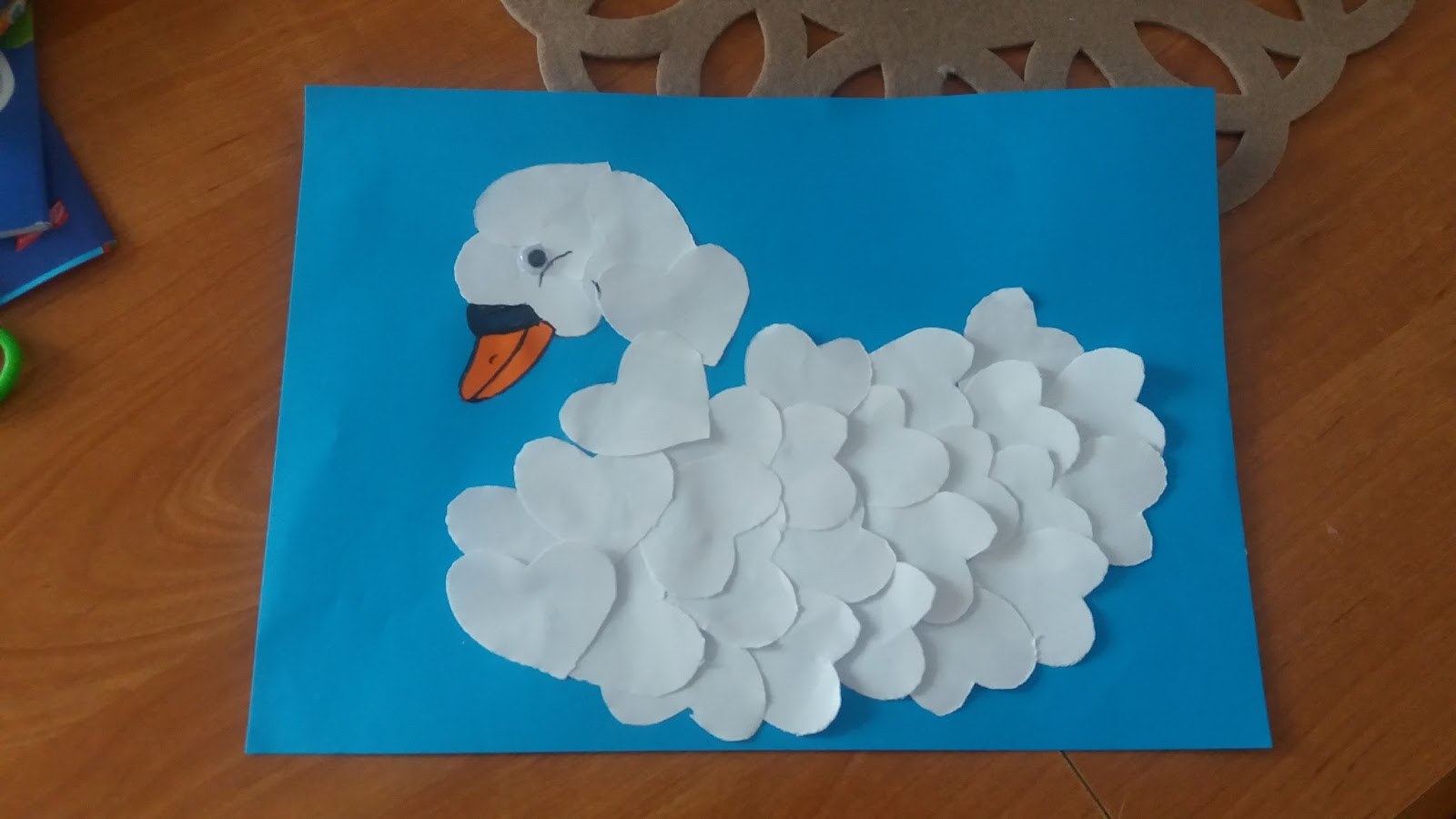 Narysuj na kartce sylwetę łabędzia (kontury).Obrysuj papierowe serduszka- przynajmniej 20 razy. Wytnij serduszka i przyklej na sylwecie  łabędzia. Przyklejaj serca w taki sposób, aby odstawały. Dorysuj dziób i oko.Jeżeli uda Ci się zrobić pięknego łabędzia,możesz wysłać zdjęcie wykonanej pracy.                                            Miłej pracy, pozdrawiam-  p. Roma Wojtuś